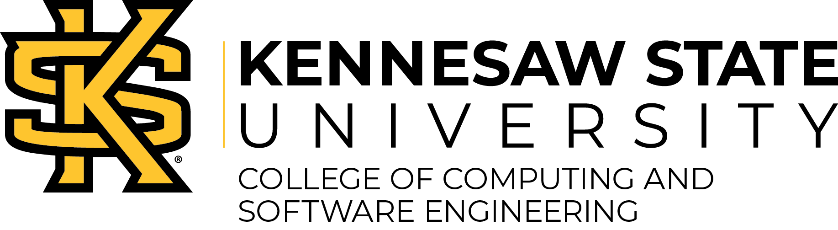 Committee workloads vary widely in time and effort, the service efforts must be measured in terms of time, achievements and alignment with the university/college/department mission and vision rather than number of commitments. CCSE Internal Committees ELECTED BY THE DEPARTMENTS Departmental RepresentativesDepartmental Committees and Program CoordinatorsUniversity Standing CommitteesOther committes Student Organizations advisors LEADERSHIPCommitteePast membersCurrent Member/sCollege Faculty Council
Membership: The CFC will consist of the chairs of unit faculty councils (DFCs/SFCs) The chair of the CFC must be elected unit representative who has served on the council in the previous year.Hassan Pournaghshband chair (2021-22) (2019-2022)CS: Selena He SWEGD: Reza PariziIT: Jack ZhengSDSA: Joe DeMaio chair (2022-23)Undergraduate College Curriculum Committee (UCCC)
Membership: one representative from each department in the College. Term: 2 year term staggeredHisham Haddad chair (2021-22) (2020-22)CS: Selena He (2022-24) chair (2022-23)IT: Bill Forsyth (2021-23)SWEGD: Xia Li (2022-24)SDSA: Nicole Carder (2021-23)Graduate College Curriculum Committee (GCCC)
Membership: one representative from each department in the College.Term: 2 year term staggered Rich Halstead-Nussloch chair (2021-22) (2020-22)CS: Yong Shi (2021-23)IT: Jack Zheng (2022-24) chair (2022-23)SWEGD: Joy Li (2021-23) SDSA: Gita Taasoobshirazi (2021-23)College of Computing and Software Engineering P&T Committee Membership: One tenured faculty member from each unit. No person can participate in more than one stage of the review process. Term: 2 year term staggeredCommittee members for department and college P&T committees must be at the same rank or higher than the rank that the candidate is being evaluated. All Promotion and Tenure committees must have a minimum of three voting members to review each portfolio, departments may elect ad hoc committee members from inside or outside the department to serve in reviewing full professor promotion casesPatrick Bobbie (2020-22) chair (2021-22)CS: Patrick Bobbie (2022-24) chair (2022-23)SWEGD: Jose Garrido (2021-23)IT: Jack (Guangzhi) Zheng (2022-24)SDSA: Kimberly Gardner (2021-23)PhD in CS ACC (Admission & Curriculum Committee)CS - Mahmut Karakaya, Jiho NohIT – Ying Xie, Maria ValeroSWE - Nasrin Dehbozorgi, Sungchul JungDSA - Sherry NiChair Abhishek ParakhComputing & Software Engineering Awards Committee
2-year term staggered. One representative from each department in the college. The representative must be a tenured faculty or tenure track faculty who have completed the third year reviewShirley Tian (2020-22) Hassan Pournaghshband chair (2021-22) (2021-23)CS: Ahyoung Lee (2021-2023) chair faculty awards (2022-23)IT: Shirley Tian (2022-24) chair student and staff  awards (2022-23)SWEGD: Nasrin Dehbozorgi (2022-2024)SDSA: Gita Taasoobshirazi (2021-23)CCSE Post Tenure Review Appeals Committee chairs of the units P&T Committees.Victor Clincy chair (2022-23)CommitteePast membersCurrent Member/sFaculty Senate
Each instructional department elects one senator. Eligibility to participate in elections of the department's senator is restricted to the full-time tenure-track, non tenure-track and temporary faculty of the department, excluding the department chair.Eligibility to serve as the department's senator is restricted to the full-time tenure track, non tenure-track, and temporary faculty of the department, excluding the department chair. Term 3 yearsJamie Jamison (2022) Hassan Pournaghshband (2019-22)CS: Kenneth Hoganson (2021-24)IT: Ying Xie (2022-25)SWEGD: Hassan Pournaghshband (2022-2025)SDSA: Austin Brown (2020-23)CS: Kenneth Hoganson (2021-24)IT: Ying Xie (2022-25)SWEGD: Hassan Pournaghshband (2022-2025)SDSA: Austin Brown (2020-23)PLA Coordinators SWEGD: Manijeh Chavoshi IT: Lei Li CS: Ken Hoganson SDSA: vacantSWEGD: Manijeh Chavoshi IT: Lei Li CS: Ken Hoganson SDSA: vacantPart-Time Faculty Council, PTFC (permanent) Members elected will serve a two-year term of office. Members may serve no more than two consecutive terms but may be re-elected after one term out of office.Sailaja Pydimarri (2020-22)IT: Alexandru Malos (2022-24)CS: Ben SetzerSWEGD: David Stabler (2021-23)SDSA: Melony Parkhurst (2021-23)IT: Alexandru Malos (2022-24)CS: Ben SetzerSWEGD: David Stabler (2021-23)SDSA: Melony Parkhurst (2021-23)CommitteePast membersCurrent Member/sCS Department Faculty Council (DFC) 2 year termCS Department Faculty Council (DFC) 2 year termJose Garrido (2020-22)Jose Garrido (2022-24), Selena He chair (2022-23) (2021-23), Patrick Bobbie (2021-23)Jose Garrido (2022-24), Selena He chair (2022-23) (2021-23), Patrick Bobbie (2021-23)SWEGD: Department Faculty Council (DFC) 2 year termSWEGD: Department Faculty Council (DFC) 2 year termHassan Pournaghshband chair (2021-22) (2020-22) Chao Mei (2021-23)Yan Huang (2021-23), Joy Li (2022-24),Reza Parizi (2022-24) chair (2022-23)Yan Huang (2021-23), Joy Li (2022-24),Reza Parizi (2022-24) chair (2022-23)IT: Department Faculty Council (DFC) 2 year termIT: Department Faculty Council (DFC) 2 year termJack Zheng (2020-22)Rich Halstead-Nussloch (2021-2022) Jack Zheng (2022-24) chair (2022-23), Maria Valero (2022-23), Shirley Tian (2021-23), Jamie Jamison(2022-24), Chi Zhang (2022-24) (when bylaws are approved)Jack Zheng (2022-24) chair (2022-23), Maria Valero (2022-23), Shirley Tian (2021-23), Jamie Jamison(2022-24), Chi Zhang (2022-24) (when bylaws are approved)SDSA: School Faculty Council (SFC) 2 year termSDSA: School Faculty Council (SFC) 2 year termNicole Ferguson (2020-22)Austin Brown (2020-22)Joe DeMaio (2021-23) chair (2022-23),Austin Brown (2022-24), Nicole Carder (2022-24)Joe DeMaio (2021-23) chair (2022-23),Austin Brown (2022-24), Nicole Carder (2022-24)CS Program CoordinatorsCS Program CoordinatorsBSCS:  Alan Shaw MSCS: Yong Shi (starting 1/1/23)PhD: Abhishek Parakh  BSCS:  Alan Shaw MSCS: Yong Shi (starting 1/1/23)PhD: Abhishek Parakh  IT Program CoordinatorsIT Program CoordinatorsBASIT & BSIT Maria Valero (starting 1/1/23)MSIT Lei Li Shirley Tian (starting 1/1/23)BASIT & BSIT Maria Valero (starting 1/1/23)MSIT Lei Li Shirley Tian (starting 1/1/23)SWEGD Program CoordinatorsSWEGD Program CoordinatorsBSCGDD Joy Li BSSWE Yan Huang MSSWE Reza Parizi BSCGDD Joy Li BSSWE Yan Huang MSSWE Reza Parizi SDSA Program coordinatorsSDSA Program coordinatorsMinor: Michael FrankelMSASA: Joseph DeMaioPhD: Sherry NiMinor: Michael FrankelMSASA: Joseph DeMaioPhD: Sherry NiCS P&T Committee 3 year termCS P&T Committee 3 year termCC Hung (2019-22)Victor Clincy (2021-2024) chair (2022-23)
Hisham Haddad (2020-23)
Ramazan Aygun (2022-25)Victor Clincy (2021-2024) chair (2022-23)
Hisham Haddad (2020-23)
Ramazan Aygun (2022-25)IT P&T Committee 3 year termIT P&T Committee 3 year termRich Halstead-Nussloch (2021-22)Ying Xie (2021-24),
Chi Zhang (2022-23) to complete Rich Halstead-Nussloch term (2022-25),
Ming Yang (2021-23) chair (2022-23)Ying Xie (2021-24),
Chi Zhang (2022-23) to complete Rich Halstead-Nussloch term (2022-25),
Ming Yang (2021-23) chair (2022-23)SWEGD P&T Committee 3 year termSWEGD P&T Committee 3 year termCC Hung (2019-22), Hassan Pournaghshband (2021-22)Hassan Pournaghshband (2022-2025)Mike Franklin (2022-2025)
Reza Parizi (2021-2024) chair (2022-23)Hassan Pournaghshband (2022-2025)Mike Franklin (2022-2025)
Reza Parizi (2021-2024) chair (2022-23)SDSA: P&T Committee 3 year termSDSA: P&T Committee 3 year termJennifer Priestley (2021-22)Victor Kane (2020-23) chair (2022-23)Gita Taasoobshirazi (2022-25)Sherry Ni (2021-24)Victor Kane (2020-23) chair (2022-23)Gita Taasoobshirazi (2022-25)Sherry Ni (2021-24)CS: Department Curriculum Committee (DCC)  2 year termCS: Department Curriculum Committee (DCC)  2 year termSelena He (2020-22) 
Yong Shi chair (2021-22) (2020-22)
Sarah North (2020-22)Coskun Cetinkaya (2022-24),Mahmut Karakaya (2022-24),Yong Shi (2022-24),Victor Clincy (2021-23) chair (2022-23), Hisham Haddad (2021-23)
Coskun Cetinkaya (2022-24),Mahmut Karakaya (2022-24),Yong Shi (2022-24),Victor Clincy (2021-23) chair (2022-23), Hisham Haddad (2021-23)
IT Department Curriculum Committee (DCC)  IT Department Curriculum Committee (DCC)  Shirley Tian, Zhigang Li chair (2022-23) Jack Zheng, Donald Privitera, Hossain Shahriar (when bylaws are approved)Shirley Tian, Zhigang Li chair (2022-23) Jack Zheng, Donald Privitera, Hossain Shahriar (when bylaws are approved)SWEGD Department Curriculum Committee (DCC)  SWEGD Department Curriculum Committee (DCC)  Sandra Jones, Yan Huang chair (2022-23), Reza Parisi, Joy LiSandra Jones, Yan Huang chair (2022-23), Reza Parisi, Joy LiSDSA: School Curriculum Committee (DCC)  2 year termAt least three full-time faculty members, one of whom is the Assessment Coordinator (ac), appointed by the School Director. The remaining members will be program coordinators (pc) and one at-large faculty member elected by the School faculty.SDSA: School Curriculum Committee (DCC)  2 year termAt least three full-time faculty members, one of whom is the Assessment Coordinator (ac), appointed by the School Director. The remaining members will be program coordinators (pc) and one at-large faculty member elected by the School faculty.Joseph DeMaio (pc) chair (2022-23)Kimberly Gardner (ac)Michael Frankel (pc)Nicole Carder (2021-23)  Sherry Ni (pc)Joseph DeMaio (pc) chair (2022-23)Kimberly Gardner (ac)Michael Frankel (pc)Nicole Carder (2021-23)  Sherry Ni (pc)CS Search CommitteeCS Search CommitteeDan Lo - chairPatrick BobbieMd Abdullah Al Hafiz KhanSelena HeBobin DengDan Lo - chairPatrick BobbieMd Abdullah Al Hafiz KhanSelena HeBobin DengIT Search CommitteeIT Search CommitteeHossain Shahriar, Ying Xie– chair, Shirley Tian, Zhigang Li, Amin PouriyahHossain Shahriar, Ying Xie– chair, Shirley Tian, Zhigang Li, Amin PouriyahSWEGD Search CommitteeSWEGD Search CommitteePaola Spoletini, Justus Robertson, Joy Li, Mike Franklin, and Reza PariziPaola Spoletini, Justus Robertson, Joy Li, Mike Franklin, and Reza PariziSDSA Search CommitteeSDSA Search Committee2 TT searchesSanjoosh AkkineniNicole FergusonSherry NiGita Taasobshirazi- ChairMinJae WooLecturer and Clinical Assistant ProfessorHolly DealMichael Frankel - ChairLinda GallowayKevin GittnerLeann LevelsmierCSARJoe DeMaio, Susan Hardy, Jennifer Priestley, Cara Reeve2 TT searchesSanjoosh AkkineniNicole FergusonSherry NiGita Taasobshirazi- ChairMinJae WooLecturer and Clinical Assistant ProfessorHolly DealMichael Frankel - ChairLinda GallowayKevin GittnerLeann LevelsmierCSARJoe DeMaio, Susan Hardy, Jennifer Priestley, Cara ReeveCommitteePast membersCurrent Member/sAcademic Standing Committee, ASC (permanent) – assigned to the Faculty Senate and advisory to the Registrar: One elected representative from each degree granting college. Meets six times a year. Term: 2 years Academic Standing Committee, ASC (permanent) – assigned to the Faculty Senate and advisory to the Registrar: One elected representative from each degree granting college. Meets six times a year. Term: 2 years Seyedamin Pouriyeh (2021-23)Seyedamin Pouriyeh (2021-23)Adult Learning Committee (ALC) Who elects: volunteerAdult Learning Committee (ALC) Who elects: volunteerChi Zhang (2022-24)Chi Zhang (2022-24)Centers and Institutes Standing Committee no longer allows faculty membersCenters and Institutes Standing Committee no longer allows faculty membersn/an/aCommunity Engagement Committee, CEC (permanent) - assigned to the Faculty Senate and advisory to the Executive Director for Community Engagement
Membership: One teaching faculty from each degree-granting college; Meetings: At least once a semester; Term: 2 yearsCommunity Engagement Committee, CEC (permanent) - assigned to the Faculty Senate and advisory to the Executive Director for Community Engagement
Membership: One teaching faculty from each degree-granting college; Meetings: At least once a semester; Term: 2 yearsDawn Tatum (2020-22)Sarah North (2022-24)Sarah North (2022-24)Institutional Review Board (IRB) for Research with Human Participants appointed by the VPR in consultation with college deans, for staggered three-year termsInstitutional Review Board (IRB) for Research with Human Participants appointed by the VPR in consultation with college deans, for staggered three-year termsPaola Spoletini (2019-22) Rich Halstead-Nussloch (2019-22)Vacant appointedKevin Gittner (joint appointment with WellStar)Vacant appointedKevin Gittner (joint appointment with WellStar)Distance Learning Advisory Committee, DLAC (permanent) — assigned to the Faculty Senate and advisory to the Faculty Senate and the Provost/VPAA One representative from each degree granting colleges Term: 3 years Meetings: 4th Tuesday of the month from 12:30 – 1:45 p.m.Distance Learning Advisory Committee, DLAC (permanent) — assigned to the Faculty Senate and advisory to the Faculty Senate and the Provost/VPAA One representative from each degree granting colleges Term: 3 years Meetings: 4th Tuesday of the month from 12:30 – 1:45 p.m.Sarah North (2021-24)Svetlana PeltsvergerSarah North (2021-24)Svetlana PeltsvergerDiversity & International Faculty/Students Committee, DIFSC (permanent) — assigned to the Faculty Senate and advisory to the Faculty Senate and the Chief Diversity Officer. One from each degree granting college Term: 2 years Meetings: Once per semesterDiversity & International Faculty/Students Committee, DIFSC (permanent) — assigned to the Faculty Senate and advisory to the Faculty Senate and the Chief Diversity Officer. One from each degree granting college Term: 2 years Meetings: Once per semesterTu Nguyen (2021-23)Tu Nguyen (2021-23)Education Abroad Faculty Committee, EAFC (permanent) —Tenured, tenure track or full-time permanent faculty, one elected from each degree granting academic college. Faculty elected to serve on this committee should have demonstrated previous involvement and commitment to Education Abroad and/or Global Learning. Term: 2 years cannot be renewed for a second consecutive term. Meetings: at least twice per semester Education Abroad Faculty Committee, EAFC (permanent) —Tenured, tenure track or full-time permanent faculty, one elected from each degree granting academic college. Faculty elected to serve on this committee should have demonstrated previous involvement and commitment to Education Abroad and/or Global Learning. Term: 2 years cannot be renewed for a second consecutive term. Meetings: at least twice per semester Victor Clincy (2021-23)Victor Clincy (2021-23)Faculty Development Committee, FDC (permanent) - This committee functions as the think-tank for and oversight body for all faculty development programs. One elected faculty member from each degree-granting college. Meetings: At least once per semester. Term: 2 yearsFaculty Development Committee, FDC (permanent) - This committee functions as the think-tank for and oversight body for all faculty development programs. One elected faculty member from each degree-granting college. Meetings: At least once per semester. Term: 2 yearsTu Nguyen (2021-23)Tu Nguyen (2021-23)Faculty Foundation Award Committees (permanent) –One teaching faculty rep. from each degree granting college elected by the college; only faculty with the rank of professor may serve on the Distinguished Prof/Early Career Awards committee Term: 2 years Faculty Foundation Award Committees (permanent) –One teaching faculty rep. from each degree granting college elected by the college; only faculty with the rank of professor may serve on the Distinguished Prof/Early Career Awards committee Term: 2 years Outstanding TeachingOutstanding TeachingReza Parizi (2021-23)Reza Parizi (2021-23)Outstanding Research/Creative Activity Award and Outstanding Book AwardOutstanding Research/Creative Activity Award and Outstanding Book AwardReza Parizi (2021-23)Reza Parizi (2021-23)Outstanding Diversity Faculty Advocate Award;Outstanding Diversity Faculty Advocate Award;Yong Shi (2021-23)Yong Shi (2021-23)Madhuri and Jagdish N. Sheth Distinguished Faculty Award for Global Achievement AwardMadhuri and Jagdish N. Sheth Distinguished Faculty Award for Global Achievement AwardZhigang Li (2021-23)Zhigang Li (2021-23)Other awards (Responsible for University Distinguished Professor, Outstanding Early Career Faculty, and Outstanding Professional Service and Community Engagement Award)Other awards (Responsible for University Distinguished Professor, Outstanding Early Career Faculty, and Outstanding Professional Service and Community Engagement Award)Seyedamin Pouriyeh (2021-23)Seyedamin Pouriyeh (2021-23)General Education Council, GEC (permanent) — assigned to the Faculty Senate and advisory to the Associate Vice President for Curriculum. One representative elected from the College of Computing and Software Engineering. Term: 3 years. A voting member may serve two consecutive terms but must take at least one term off before serving again.General Education Council, GEC (permanent) — assigned to the Faculty Senate and advisory to the Associate Vice President for Curriculum. One representative elected from the College of Computing and Software Engineering. Term: 3 years. A voting member may serve two consecutive terms but must take at least one term off before serving again.Holly Deal (2020-22)Holly Deal (2022-25)Holly Deal (2022-25)Graduate Policies and Curriculum Committee, GPCC (permanent) — assigned to the Faculty Senate and advisory to the VP for Research and Dean of the Grad College. Two graduate faculty members. No more than one of the elected faculty members from each college may be a graduate program director or graduate program coordinator. Term: 3 yearsGraduate Policies and Curriculum Committee, GPCC (permanent) — assigned to the Faculty Senate and advisory to the VP for Research and Dean of the Grad College. Two graduate faculty members. No more than one of the elected faculty members from each college may be a graduate program director or graduate program coordinator. Term: 3 yearsReza Parizi (2019-22)Yong Shi (2021-24)Coskun Cetinkaya (2022-25)Yong Shi (2021-24)Coskun Cetinkaya (2022-25)Information Technology Advisory Committee, ITAC (permanent) — assigned to the Faculty Senate and advisory to the Faculty Senate and the Vice President for Operations. One representative from each degree-granting college, with IT background/interest Term: 2 years Appointed. Information Technology Advisory Committee, ITAC (permanent) — assigned to the Faculty Senate and advisory to the Faculty Senate and the Vice President for Operations. One representative from each degree-granting college, with IT background/interest Term: 2 years Appointed. Svetlana Peltsverger (2019-21)Svetlana Peltsverger (2021-23)Svetlana Peltsverger (2021-23)President's Athletics Oversight Council, PAOC (permanent) —no longer has one rep per college President's Athletics Oversight Council, PAOC (permanent) —no longer has one rep per college Library Advisory Committee, LAC (permanent) — assigned to the Faculty Senate and advisory to the Faculty Senate and the Provost/VPAA. One faculty representative elected from each degree-granting college. Term:  2 yearsLibrary Advisory Committee, LAC (permanent) — assigned to the Faculty Senate and advisory to the Faculty Senate and the Provost/VPAA. One faculty representative elected from each degree-granting college. Term:  2 yearsCoskun Cetinkaya (2022-24)Coskun Cetinkaya (2022-24)SoTL Funding Committee tenured, tenure track or full-time permanent faculty, one elected from each degree granting academic college. Faculty elected to serve on this committee should have demonstrated previous experience in SoTL. Term: 3 years and may be renewed. Meetings at least 3 times a year.SoTL Funding Committee tenured, tenure track or full-time permanent faculty, one elected from each degree granting academic college. Faculty elected to serve on this committee should have demonstrated previous experience in SoTL. Term: 3 years and may be renewed. Meetings at least 3 times a year.Mike Franklin (2020-23)Mike Franklin (2020-23)Undergraduate Policies and Curriculum Committee (UPCC) — assigned to the Faculty Senate and advisory to the Faculty Senate and the Provost/VPAA. Two elected from each degree granting college Term: 3 yearsUndergraduate Policies and Curriculum Committee (UPCC) — assigned to the Faculty Senate and advisory to the Faculty Senate and the Provost/VPAA. Two elected from each degree granting college Term: 3 yearsMarla Bell (2022-24)Mike Franklin (2020-23)Marla Bell (2022-24)Mike Franklin (2020-23)Undergraduate Research and Creative Activity Committee (URCA) - assigned to the faculty senate and advisory to CETL TF10: tenured, tenure track or full-time permanent faculty, one elected from each degree granting academic college. Term: 3 yearsUndergraduate Research and Creative Activity Committee (URCA) - assigned to the faculty senate and advisory to CETL TF10: tenured, tenure track or full-time permanent faculty, one elected from each degree granting academic college. Term: 3 yearsSelena He (2021-24)Selena He (2021-24)University Faculty Committee on Global Engagement, UFCGE (permanent) — assigned to the Faculty Senate and advisory the Vice Provost for Global Affairs and CIO. One faculty elected or appointed from each college. Faculty representatives should serve terms of three-years with the possibility of consecutive renewal.University Faculty Committee on Global Engagement, UFCGE (permanent) — assigned to the Faculty Senate and advisory the Vice Provost for Global Affairs and CIO. One faculty elected or appointed from each college. Faculty representatives should serve terms of three-years with the possibility of consecutive renewal.Victor Clincy (2021-24)Victor Clincy (2021-24)CommitteePast membersCurrent Member/sStaff Senate Term: 3 years Elections run by the staff senate. Anna Trykova (2019-22)Melissa Lappe (2022-25)Safety CouncilHossain Shahriar, Ming Yang, Hisham HaddadIntellectual Property (appointed)Reza Parizi (2022-24)OrganizationCurrent AdvisorACM/IEE Sara North (2015-present)UPEDawn Tatum (2015-present)ACMWITSara North (2017-present)Gaming club Mike Franklin (2021-present)Robotics Automation SocietySara North and CC Hung (2016-present)Women in Cybersecurity (WiCys) Student ChapterShirley Tian and Maria Valero (2022-present)AITPDonald Privitera (2022-present)3CZhigang Li (2019-present)Bitcoin ClubSara North (2017-present)The Analytics and Data Science OrganizationSherrill Hayes (2018-present), Susan Hardy (2022 - present)Girls Who Code/Google Developers ClubSarah North (Feb 2022 – present)Indian Students OrganizationSumanth Yenduri (2021 – present)Dean’s OfficeDean Sumanth YenduriSr. Associate DeanSvetlana PeltsvergerAssociate Dean for Student SuccessLei LiAssociate Dean for Research Paola SpoletiniDirector Computer Labs and Academic SupportChristine BryantDirector of CCSE Partnerships and EngagementsDawn TatumDirector of the Center for Statistics and Analytical ResearchBill FranksDirector of the Center of Applied ComputingShaoen WuDirector of CCSE AdvisingMiles WinstonSchool of Data Science and AnalyticsDirectorSherrill HayesAssociate DirectorSherry NiDepartment of Software Engineering and Game DevelopmentChairGeorge MarkowskyAssistant ChairSandra JonesDepartment of Computer ScienceChairYong PeiAssistant ChairSelena HeDepartment of Information TechnologyChairShaoen WuAssistant ChairYing Xie